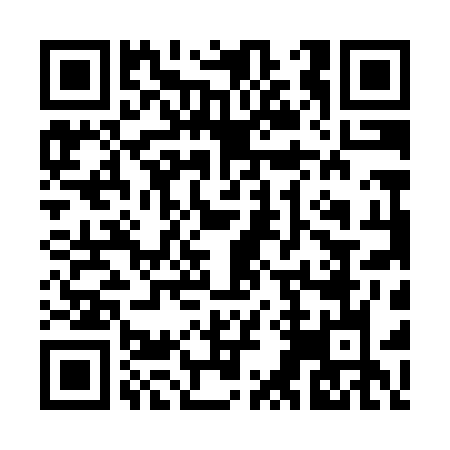 Prayer times for Abdul Haq Bhurgari, PakistanWed 1 May 2024 - Fri 31 May 2024High Latitude Method: Angle Based RulePrayer Calculation Method: University of Islamic SciencesAsar Calculation Method: ShafiPrayer times provided by https://www.salahtimes.comDateDayFajrSunriseDhuhrAsrMaghribIsha1Wed4:245:4612:193:486:538:152Thu4:235:4512:193:486:538:163Fri4:225:4412:193:476:548:164Sat4:215:4412:193:476:548:175Sun4:205:4312:193:476:558:186Mon4:195:4212:193:476:558:187Tue4:195:4212:193:476:568:198Wed4:185:4112:193:466:568:209Thu4:175:4112:193:466:578:2110Fri4:165:4012:193:466:578:2111Sat4:155:3912:193:466:588:2212Sun4:155:3912:183:466:588:2313Mon4:145:3812:183:456:598:2414Tue4:135:3812:183:456:598:2415Wed4:125:3712:183:457:008:2516Thu4:125:3712:193:457:018:2617Fri4:115:3612:193:457:018:2718Sat4:105:3612:193:457:028:2719Sun4:105:3512:193:457:028:2820Mon4:095:3512:193:457:038:2921Tue4:085:3512:193:447:038:2922Wed4:085:3412:193:447:048:3023Thu4:075:3412:193:447:048:3124Fri4:075:3412:193:447:058:3125Sat4:065:3312:193:447:058:3226Sun4:065:3312:193:447:068:3327Mon4:055:3312:193:447:068:3328Tue4:055:3312:193:447:078:3429Wed4:055:3212:203:447:078:3530Thu4:045:3212:203:447:088:3531Fri4:045:3212:203:447:088:36